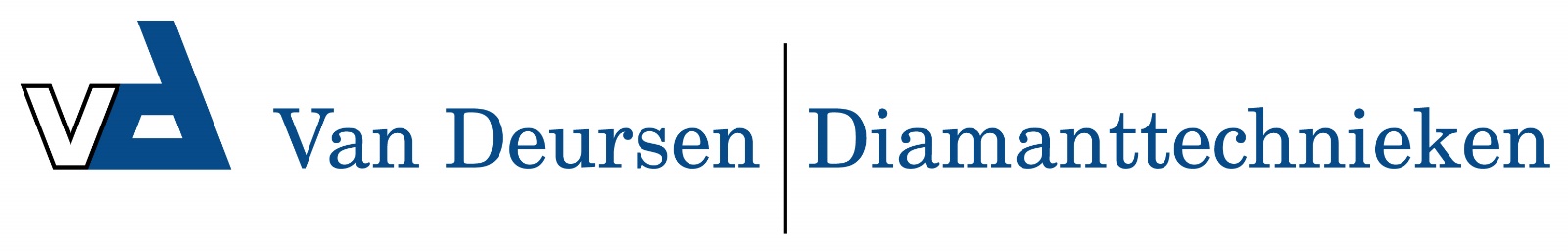 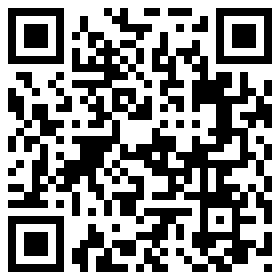 7809000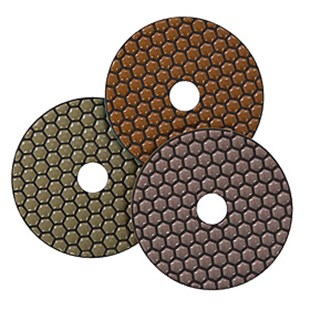 Het diamant slijpsysteem type Euro-Dry Space in klittenband ontwerp, gebruikt voor het polijsten van graniet zonder watertoevoer. Door herhaaldelijk verbeterd diamant band kan zwart graniet perfect droog gepolijst worden en bereikt daarbij glans en kleurdiepte. In tegenstelling tot gelijkwaardige polijsten schijven kan men spreken van een natte polish in Euro-Dry-Space.7809000Euro-Dry-Space / D 100 mm / K 50Klett / Kunstharz / Granit7809005Euro-Dry-Space / D 100 mm / K 100Klett / Kunstharz / Granit7809010Euro-Dry-Space / D 100 mm / K 200Klett / Kunstharz / Granit7809015Euro-Dry-Space / D 100 mm / K 400Klett / Kunstharz / Granit7809020Euro-Dry-Space / D 100 mm / K 800Klett / Kunstharz / Granit7809025Euro-Dry-Space / D 100 mm / K 1500Klett / Kunstharz / Granit7809030Euro-Dry-Space / D 100 mm / K 3000Klett / Kunstharz / Granit7809035Euro-Dry-Space / D 100 mm / Pol. schwarzKlett / Kunstharz / Granit7809040Euro-Dry-Space / D 100 mm / Polierer weißKlett / Kunstharz / Granit